міністерство освіти і науки україниХАРКІВСЬКИЙ НАЦІОНАЛЬНИЙ УНІВЕРСИТЕТ 
МІСЬКОГО ГОСПОДАРСТВА імені О. М. БЕКЕТОВА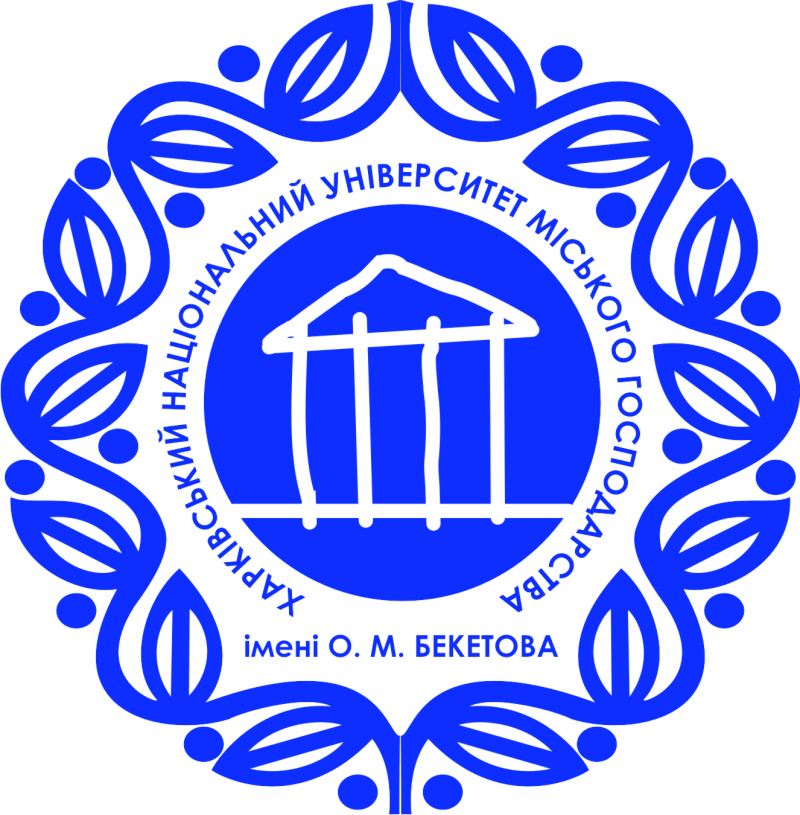 І. О. КОСТЕНКОМЕТОДИЧНІ РЕКОМЕНДАЦІЇдо виконання лабораторних робітз навчальної дисципліни«ЕЛЕКТРОННІ ПЕРЕТВОРЮВАЛЬНІПРИСТРОЇ»(для студентів усіх форм навчання
спеціальності 141 – Електроенергетика, електротехніка та електромеханіка)ХарківХНУМГ ім. О. М. Бекетова2023Методичні рекомендації до виконання лабораторних робіт з навчальної дисципліни «Електронні перетворювальні пристрої » (для здобувачів першого бакалаврського рівня вищої освіти всіх форм навчання зі спеціальності 141 – Електроенергетика, електротехніка та електромеханіка) / Харків. нац.. ун-т міськ. госп-ва ім. О. М.  Бекетова ;уклад. :  І. О. Костенко ; Харків : хнУмг ім. О.М. Бекетова, 2023. – 40 с.Укладачі:	канд. техн. наук, І. О. Костенко.Рецензент  О. Б. Єгоров, кандидат технічних наук, доцент, в.о. завідувача кафедри альтернативної електроенергетики та електротехніки Харківського  
національного університету міського господарства імені О. М. Бекетова Рекомендовано кафедрою альтернативної електроенергетики та 
електротехніки, протокол № _  від __  грудня  2023 р.